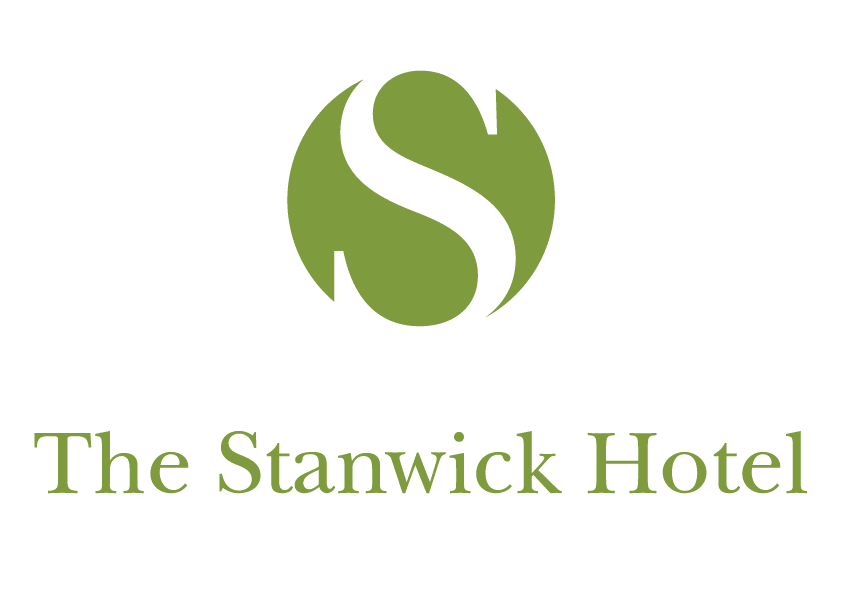 JANUARY- 2019Friday- 4th, 11th, 18th, 25thSaturday- 5thSunday- 13th, 27thFEBRUARY- 2019Friday- 1st, 8th, 15th, 22ndSaturday- 2nd, 16th, 23rdSunday- 3rd, 17th, 24thMARCH-2019Friday- 1st, 8th, 22ndSaturday- 9th, 16thSunday- 3rd, 10th, 17th, 31stAPRIL-2019Friday- 5th, 12th, 19th, 26thSunday- 7th, 28thMAY-2019Friday- 24thSunday- 12thJUNE-2019Friday- 14th, 28thSaturday- 15thSunday- 9th, 16th, 23rdJULY-2019Friday- 5th, 12th, 19th, 26thSunday- 7th, 21stAUGUST-2019Friday- 2nd, 16th, 30thSaturday- 24thSunday- 11thSEPTEMBER-2019Friday- 6th, 20th, 27thSaturday- 14thSunday- 1st, 15th, 22nd, 29thOCTOBER-2019Friday- 4th, 11th, 18th, 25thSunday- 6th, 13th, 20th, 27thNOVEMBER-2019Friday- 1st, 8th, 15th, 22nd, 29thSaturday- 9th, 16th, 23rd, 30thSunday- 3rd, 10th, 17th, 24thDECEMBER-2019Friday- 6th, 13th, 20thSaturday- 14th, 21st, 28thSunday- 1st, 8th, 15th, 22nd, 29th